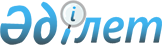 О внесении изменений в Решение Коллегии Евразийской экономической комиссии от 21 сентября 2021 г. № 129Решение Коллегии Евразийской экономической комиссии от 7 декабря 2021 года № 173.
      В соответствии с Решением Евразийского межправительственного совета от 19 ноября 2021 г. № 11 "Об изменении Решения Коллегии Евразийской экономической комиссии от 21 сентября 2021 г. № 129" и на основании пункта 3 статьи 16 Договора о Евразийском экономическом союзе от 29 мая 2014 года Коллегия Евразийской экономической комиссии решила:
      1. Внести в Решение Коллегии Евразийской экономической комиссии от 21 сентября 2021 г. № 129 "О применении антидемпинговой меры посредством введения антидемпинговой пошлины в отношении графитированных электродов, происходящих из Китайской Народной Республики и ввозимых на таможенную территорию Евразийского экономического союза" изменения согласно приложению.
      2. Настоящее Решение вступает в силу по истечении 30 календарных дней с даты его официального опубликования. ИЗМЕНЕНИЯ,
вносимые в Решение Коллегии Евразийской экономической комиссии от 21 сентября 2021 г. № 129
      1. Преамбулу после слов "2014 года)" дополнить словами "(далее – Протокол)".
      2. В пункте 3:
      а) в абзаце втором:
      слова "Республику Казахстан" заменить словами "государства – члены Евразийского экономического союза";
      после слов "(далее – рекомендованные подходы)" дополнить словами "и о его результатах информировать Коллегию Евразийской экономической комиссии по итогам каждого полугодия";
      б) абзац третий изложить в следующей редакции:
      "в случае несоблюдения акционерным обществом "ЭПМ – Новосибирский электродный завод", акционерным обществом "ЭПМ – Новочеркасский электродный завод", обществом с ограниченной ответственностью "Донкарб Графит" рекомендованных подходов, в том числе с учетом информации, поступившей от потребителя государства – члена Евразийского экономического союза, уполномоченного государственного органа государства – члена Евразийского экономического союза, а также с учетом предусмотренного пунктом 4 настоящего Решения мониторинга, провести повторное расследование (пересмотр) антидемпинговой меры, установленной настоящим Решением, в соответствии с пунктом 110 Протокола, предусмотрев неприменение указанной антидемпинговой меры до завершения повторного расследования (пересмотра) в соответствии с пунктом 272 Протокола.".
      3. В пункте 5 слова "1 января" заменить словами "1 апреля".
      4. В приложении № 2 к указанному Решению:
      а) в наименовании слова "Республику Казахстан" заменить словами "государства – члены Евразийского экономического союза";
      б) в пункте 1 слова "с периодом действия в течение 2021 – 2025 годов" исключить;
      в) пункт 2 изложить в следующей редакции:
      "2. Соблюдение принципов прозрачного, конкурентного и обоснованного ценообразования в отношении графитированных электродов диаметром не более 520 мм при осуществлении поставок напрямую казахстанским потребителям, в том числе путем применения механизмов формульного ценообразования, предусматривающих зависимость цены на графитированные электроды от динамики изменения ценовых котировок на основное сырье (нефтяной кокс) и (или) графитированные электроды.";
      г) в пункте 3 слова "в Республику Казахстан" и "казахстанским" исключить;
      д) пункт 4 изложить в следующей редакции:
      "4. Приоритизация поставок графитированных электродов диаметром не более 520 мм по долгосрочным договорам с потребителями перед любыми другими поставками.".
					© 2012. РГП на ПХВ «Институт законодательства и правовой информации Республики Казахстан» Министерства юстиции Республики Казахстан
				
      Председатель КоллегииЕвразийской экономической комиссии

М. Мясникович
ПРИЛОЖЕНИЕ
к Решению Коллегии
Евразийской экономической комиссии
от 7 декабря 2021 г. № 173